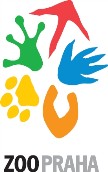 ZOOLOGICKÁ ZAHRADA HL. M. PRAHY • U TROJSKÉHO ZÁMKU 120/3 • 171 00 PRAHA 7IČ: 00064459, DIČ: CZ00064459mail: zoopraha@zoopraha.cz, HTTP:/www.zoopraha.czObjednavatel:UNIQA pojišťovna a.s. Evropská 136160 12 Praha 6O b j e d n á v k ač.:IČ:	49240480DIČ:	CZ49240480Objednáváme u Vás vstupenky do Zoo Praha:Objednáváme u Vás vstupenky do Zoo Praha:Objednáváme u Vás vstupenky do Zoo Praha:VstupenkyČástka216 x vstupenka jednorázová dospělá (sleva 20%) à 264,- Kč(osvobozeno od DPH)57 024 Kč112x	vstupenka	jednorázová	dětská	(sleva	20%)	à	200,-	Kč (osvobozeno od DPH)22 400 KčCena bez DPH79 424 KčZa dodavatele:Za objednavatele:razítko a podpisrazítko a podpis objednatelexxx, návštevnický servisxxxObjednávka je ze strany objednavatele závaznáObjednávka je ze strany objednavatele závaznáObjednávka je ze strany objednavatele závazná